
Užitočné informácie:Odkaz GeoGebra "Plnenie nádob" (verzia A): https://www.geogebra.org/m/rnk4n8fzOdkaz GeoGebra "Plnenie nádob" (verzia C): https://www.geogebra.org/m/yrbzbfebQR kódy nájdete v prezentácii a v pracovných listoch. Na spodnú časť prvej strany je možné pridať “Poznámky pre žiakov – Plnenie nádob” (Výskumné zistenie).Materiály potrebné na experimentálnu časť (verzia A a B):Rôzne nádobyPravítka, meracie tyčeOdmerka (20 ml), prípadne 40 mlVoda (zafarbená potravinárskym farbivom)LievikUteráky alebo papierové utierkyPoznámky pre žiakov:Výskumné zistenie "Plnenie nádob" Ak do nádoby nalejeme určité množstvo vody (-ová os), voda dosiahne konkrétnu výšku vodnej hladiny (-ová os). Ak sa zmení množstvo nalievanej vody, zmení sa aj výška hladiny vody. Výška vodnej hladiny sa mení v závislosti od množstva nalievanej vody a tvaru nádoby:Nádoby a príslušné grafy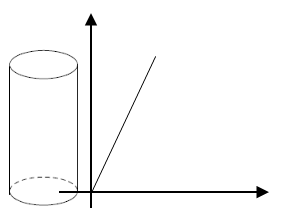 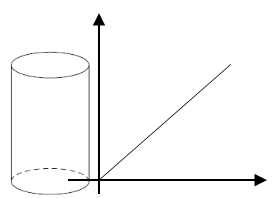 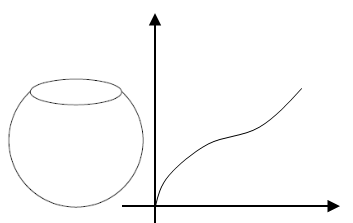 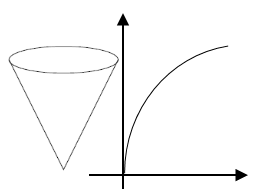 Výskumné zistenie "Plnenie nádob" Ak do nádoby nalejeme určité množstvo vody (-ová os), voda dosiahne konkrétnu výšku vodnej hladiny (-ová os). Ak sa zmení množstvo nalievanej vody, zmení sa aj výška hladiny vody. Výška vodnej hladiny sa mení v závislosti od množstva nalievanej vody a tvaru nádoby:Nádoby a príslušné grafyVýskumné zistenie "Plnenie nádob" Ak do nádoby nalejeme určité množstvo vody (-ová os), voda dosiahne konkrétnu výšku vodnej hladiny (-ová os). Ak sa zmení množstvo nalievanej vody, zmení sa aj výška hladiny vody. Výška vodnej hladiny sa mení v závislosti od množstva nalievanej vody a tvaru nádoby:Nádoby a príslušné grafyPlán vyučovacej hodinyNázov:Plnenie nádobPlnenie nádobPlnenie nádobPlnenie nádobPočet hodín:1 - 2 vyučovacie hodiny1 - 2 vyučovacie hodiny1 - 2 vyučovacie hodiny1 - 2 vyučovacie hodinyRočník/vek:6. – 8. ročník ZŠ6. – 8. ročník ZŠ6. – 8. ročník ZŠ6. – 8. ročník ZŠStručný opis:V tejto metodike žiaci pomocou reálnych experimentov a appletu GeoGebra „Plnenie nádob” skúmajú, ako sa proces plnenia líši v grafe pre rôzne nádoby. Žiaci skúmajú otázky typu: “Prečo hladina vody v rôznych nádobách stúpa rôznou rýchlosťou? Ako súvisí výška vodnej hladiny s tvarom nádoby?”. Metodika je vhodná na úvod do funkcií. Pomocou experimentu „Plnenie nádob” sa žiaci oboznámia s funkčnými vzťahmi rôznych veličín (množstvo nalievanej vody/výška hladiny vody) v dynamickej situácii (proces nalievania). Zameriava sa na rozvoj a podporu kvalitatívneho chápania funkčných vzťahov.K dispozícii sú dve skrátené verzie (verzia B a C). Tie obsahujú len reálné alebo len digitálne experimenty. Tieto verzie by sa mali používať len v prípade, že verzia A nie je realizovateľná.V tejto metodike žiaci pomocou reálnych experimentov a appletu GeoGebra „Plnenie nádob” skúmajú, ako sa proces plnenia líši v grafe pre rôzne nádoby. Žiaci skúmajú otázky typu: “Prečo hladina vody v rôznych nádobách stúpa rôznou rýchlosťou? Ako súvisí výška vodnej hladiny s tvarom nádoby?”. Metodika je vhodná na úvod do funkcií. Pomocou experimentu „Plnenie nádob” sa žiaci oboznámia s funkčnými vzťahmi rôznych veličín (množstvo nalievanej vody/výška hladiny vody) v dynamickej situácii (proces nalievania). Zameriava sa na rozvoj a podporu kvalitatívneho chápania funkčných vzťahov.K dispozícii sú dve skrátené verzie (verzia B a C). Tie obsahujú len reálné alebo len digitálne experimenty. Tieto verzie by sa mali používať len v prípade, že verzia A nie je realizovateľná.V tejto metodike žiaci pomocou reálnych experimentov a appletu GeoGebra „Plnenie nádob” skúmajú, ako sa proces plnenia líši v grafe pre rôzne nádoby. Žiaci skúmajú otázky typu: “Prečo hladina vody v rôznych nádobách stúpa rôznou rýchlosťou? Ako súvisí výška vodnej hladiny s tvarom nádoby?”. Metodika je vhodná na úvod do funkcií. Pomocou experimentu „Plnenie nádob” sa žiaci oboznámia s funkčnými vzťahmi rôznych veličín (množstvo nalievanej vody/výška hladiny vody) v dynamickej situácii (proces nalievania). Zameriava sa na rozvoj a podporu kvalitatívneho chápania funkčných vzťahov.K dispozícii sú dve skrátené verzie (verzia B a C). Tie obsahujú len reálné alebo len digitálne experimenty. Tieto verzie by sa mali používať len v prípade, že verzia A nie je realizovateľná.V tejto metodike žiaci pomocou reálnych experimentov a appletu GeoGebra „Plnenie nádob” skúmajú, ako sa proces plnenia líši v grafe pre rôzne nádoby. Žiaci skúmajú otázky typu: “Prečo hladina vody v rôznych nádobách stúpa rôznou rýchlosťou? Ako súvisí výška vodnej hladiny s tvarom nádoby?”. Metodika je vhodná na úvod do funkcií. Pomocou experimentu „Plnenie nádob” sa žiaci oboznámia s funkčnými vzťahmi rôznych veličín (množstvo nalievanej vody/výška hladiny vody) v dynamickej situácii (proces nalievania). Zameriava sa na rozvoj a podporu kvalitatívneho chápania funkčných vzťahov.K dispozícii sú dve skrátené verzie (verzia B a C). Tie obsahujú len reálné alebo len digitálne experimenty. Tieto verzie by sa mali používať len v prípade, že verzia A nie je realizovateľná.Princípy tvorby:BádaniePrincípy tvorby:SituačnosťPrincípy tvorby:Digitálne nástrojePrincípy tvorby:EmbodimentFunkčné myslenie:Vstup - VýstupFunkčné myslenie:KovarianciaFunkčné myslenie:KorešpondenciaFunkčné myslenie:ObjektVzdelávacie ciele:Pozri popis Pozri popis Pozri popis Pozri popis Plán vyučovacej hodiny pre metodiku "Plnenie nádob" Plán vyučovacej hodiny pre metodiku "Plnenie nádob" Plán vyučovacej hodiny pre metodiku "Plnenie nádob" Plán vyučovacej hodiny pre metodiku "Plnenie nádob" Plán vyučovacej hodiny pre metodiku "Plnenie nádob" SekciaUčiteľŽiaciDidakticko-metodický komentárMateriálÚvod(10-15 min)Na stole sú tri rôzne nádoby a tri poháre.   V každom pohári je rovnaké množstvo vody. Všetky tri nádoby naplníme vodou z pohárov. Prečo je vo všetkých nádobách rôzna výška hladiny vody? Nie je vo všetkých nádobách rovnaké množstvo vody?Ako súvisí vodná hladina a množstvo nalievanej vody?Prezentácia s 3 nádobami a viacerými grafmi. Ktorá nádoba patrí ku ktorému grafu?  Zozbierajte nápady, riešenie na konci hodinyŽiaci pozorujú experimentŽiaci vyjadrujú svoje myšlienky.Celá triedaKonfrontácia s fenoménom "Plnenie nádob".Prvý experiment zameraný na tvary nádob, výšku vodnej hladiny a proces nalievania vody do rôznych nádob.3 rôzne nádoby,           3 rovnaké poháre,  vodaPrezentácia powerpoint slajd (2)Úvodné bádanie/ výskumná úloha(5 min)Učiteľ vysvetlí zadanie výskumu: "Dnes budeme skúmať, ako spolu súvisí množstvo nalievanej vody a výška vodnej hladiny a ako môžeme tento vzťah znázorniť pomocou grafu. Na záver môžete využiť svoje vedomosti a odpovedať na otázky, ktoré sme si práve prebrali. Učiteľ rozdá žiakom pracovné listy a požiada ich, aby si ich krátko prezreli.Nakoniec sa učiteľ stručne venuje pracovným metódam vo výskume.Žiaci kladú otázky, ak je to potrebnéŽiaci sa oboznámia s úlohami z časti: Poznámky pre žiaka„Plnenie nádob”Celá triedaObjasnenie výskumnej úlohyMetódy práce vo výskume (tichá, sústredená, presná práca, predpokladaj - pozoruj - zdôvodni výsledky)Pracovný list (verzia A, B alebo C)Fáza bádania /výskumu(Čas sa mení v závislosti od použitého variantu)Učiteľ vysvetľuje: "Teraz máte  minút na dokončenie týchto výskumných úloh. Dávajte pozor na čas!"Učiteľ pozoruje a pomáha počas experimentu (napr. ukazuje na lievik pri prelievaní vody z nádoby späť do fľaše a podobne).Žiaci pracujú na výskumných úloháchSkupinová prácaExperiment a simuláciaPotrebný čas sa líši v závislosti od použitej verzie:Verzia A: 50 minVerzia B: 30 minVerzia C: 20 minMateriály na experiment, 
tablety
QR kód Variant A: slajd(3)QR kód Variant C: slajd(4)Poznámka Výskumný zošit Variant A: Výskumná úloha 4 je nepovinná.Štruktúrovanie a organizovanie znalostí(15-20 min)Učiteľ prediskutuje zistenia žiakov a podporí ich pomocou: poznámok pre žiakov "Plnenie nádob".Pomocou výskumných úloh ste skúmali vzťah medzi množstvom nalievanej vody a výškou vodnej hladiny rôznych nádob. Teraz sa ešte raz pozrieme na nádoby zo začiatku hodiny.Ktorý graf patrí ku ktorej nádobe?Ak teraz chceme zistiť, v ktorej nádobe (pri rovnakej výške vodnej hladiny) je najviac vody, ako to môžeme vidieť v grafe?Žiaci vyplnia  Poznámky pre žiaka „Plnenie nádob”(a nalepia ho na prvú stranu pracovného zošita).Celá triedaŠtruktúrovanie a zabezpečenie výsledkov výskumuslajd (5-6)Poznámky pre žiaka„Plnenie nádob”slajd(7)Kontrola(5 min)Učiteľ zobrazuje 2 položky na interpretáciu grafov.Žiaci riešia úlohyCelá triedaslajd (8-9)